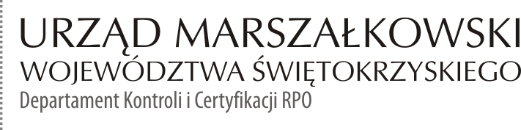 KC-I.432.348.2.2022                                                                                     Kielce, dn. 26.09.2022 r.Gmina Bielinyul. Partyzantów 17 26 – 004 BielinyINFORMACJA POKONTROLNA NR KC-I.432.348.2.2022/KW-5z kontroli w trakcie realizacji projektu nr RPSW.04.04.00-26-0065/15 pn. „Podwyższenie walorów dziedzictwa kulturowego oraz rozbudowa infrastruktury kulturalnej i turystycznej poprzez rewitalizację Zespołu Klasztornego na Świętym Krzyżu wraz z rozbudową Osady Średniowiecznej”, realizowanego w ramach Działania 4.4 „Zachowanie dziedzictwa kulturowego i naturalnego”, 4 Osi priorytetowej „Dziedzictwo naturalne i kulturowe” Regionalnego Programu Operacyjnego Województwa Świętokrzyskiego na lata 2014-2020, polegającej na weryfikacji dokumentów 
w zakresie prawidłowości przeprowadzenia właściwych procedur dotyczących udzielania zamówień publicznych, przeprowadzonej na dokumentach w siedzibie Instytucji Zarządzającej Regionalnym Programem Operacyjnym Województwa Świętokrzyskiego na lata 2014-2020 w dniach 12 – 16 września 2022 r.I. INFORMACJE OGÓLNE:1.	Nazwa i adres badanego Beneficjenta:Gmina Bielinyul. Partyzantów 1726-004 Bieliny2.	Status prawny Beneficjenta:Wspólnota samorządowa - gminaII. PODSTAWA PRAWNA KONTROLI:Niniejszą kontrolę przeprowadzono na podstawie art. 23 ust. 1 w związku z art. 22 ust. 4 ustawy z dnia 11 lipca 2014 r. o zasadach realizacji programów w zakresie polityki spójności finansowanych 
w perspektywie finansowej 2014-2020 (Dz.U.2018.1431 j.t. z późn. zm.).III. OBSZAR I CEL KONTROLI:1. 	Cel kontroli stanowi weryfikacja dokumentów w zakresie prawidłowości przeprowadzenia przez Beneficjenta właściwych procedur dotyczących udzielania zamówień publicznych 
w ramach realizacji projektu nr RPSW.04.04.00-26-0065/15 pn. „Podwyższenie walorów dziedzictwa kulturowego oraz rozbudowa infrastruktury kulturalnej i turystycznej poprzez rewitalizację Zespołu Klasztornego na Świętym Krzyżu wraz z rozbudową Osady Średniowiecznej”.2.	Weryfikacja obejmuje dokumenty dotyczące udzielania zamówień publicznych związanych z wydatkami przedstawionymi przez Beneficjenta we wniosku o płatność nr RPSW.04.04.00-26-0065/15-034.3.	Kontrola przeprowadzona została przez Zespół Kontrolny złożony z pracowników Departamentu Kontroli i Certyfikacji RPO Urzędu Marszałkowskiego Województwa Świętokrzyskiego z siedzibą w Kielcach, w składzie:- Krzysztof Wojteczek – Główny Specjalista (kierownik Zespołu Kontrolnego),- Dariusz Kosela – Starszy Inspektor (członek Zespołu Kontrolnego).IV. USTALENIA SZCZEGÓŁOWE:W wyniku dokonanej w dniach  12-16.09.2022 r. weryfikacji dokumentów dotyczących zamówień udzielonych w ramach projektu nr RPSW.04.04.00-26-0065/15, przesłanych do Instytucji Zarządzającej Regionalnym Programem Operacyjnym Województwa Świętokrzyskiego na lata 2014 – 2020 przez Beneficjenta za pośrednictwem Centralnego systemu teleinformatycznego SL2014, Zespół Kontrolny ustalił, co następuje:Beneficjent przeprowadził jedno postępowanie zgodnie z zasadą konkurencyjności określoną w sekcji 6.5.2 pkt 1 lit. a Wytycznych w zakresie kwalifikowalności wydatków w ramach Europejskiego Funduszu Rozwoju Regionalnego, Europejskiego Funduszu Społecznego oraz Funduszu Spójności na lata 2014-2020 z dnia 22.08.2019 r. oznaczone nr 1245940, które zostało wszczęte w dniu 18.05.2020 r. poprzez zamieszczenie zapytania ofertowego na stronie internetowej www.bazakonkurencyjności.gov.pl a jego przedmiotem było wykonanie robót budowlanych, prac konserwatorskich, prac remontowo-renowacyjnych, instalacji sanitarnych, instalacji elektrycznych 
i teletechnicznych w Sanktuarium oraz Klasztorze na Świętym Krzyżu. Efektem przeprowadzenia postępowania było podpisanie umowy nr  1/RPOWŚ/2020 w dniu 19.08.2020 r. pomiędzy Zamawiającym (Partnerem Projektu) a Przedsiębiorstwem Budowlanym RYSTAL-BUD Sp. z o.o., ul. Piwowarska 25, 25-561 Kielce. Wartość udzielonego wynagrodzenia: 7 950 000,00 zł brutto. W wyniku weryfikacji przedmiotowego zamówienia nie stwierdzono uchybień i nieprawidłowości.Powyższe zamówienie było przedmiotem kontroli na dokumentach przeprowadzonej w dniach 01-04.03.2021 r.Podczas bieżącej kontroli sprawdzeniu poddano zapisy Aneksu nr 3 do umowy na roboty budowlane nr 1/RPOWŚ/2020 z dnia 19.08.2020 r. W wyniku weryfikacji dokumentacji stwierdzono, 
że zmiany wprowadzone poprzez zawarcie w/w aneksu, są zgodne z obowiązującymi wytycznymi 
i  zapisami umowy na roboty budowlane.Lista sprawdzająca postanowienia aneksu stanowi dowód nr 1.V. REKOMENDACJE I ZALECENIA POKONTROLNE:Instytucja Zarządzająca RPOWŚ na lata 2014 – 2020 odstąpiła od sformułowania zaleceń pokontrolnych.Niniejsza informacja pokontrolna zawiera 3 strony oraz 1 dowód, który dostępny 
jest do wglądu w siedzibie Departamentu Kontroli i Certyfikacji RPO, 25-561 Kielce, ul. Witosa 86.Dokument sporządzono w dwóch jednobrzmiących egzemplarzach, z których jeden zostaje przekazany Beneficjentowi. Drugi egzemplarz oznaczony terminem „do zwrotu” należy odesłać na podany powyżej adres w terminie 14 dni od dnia otrzymania Informacji pokontrolnej.Jednocześnie informuje się, iż w ciągu 14 dni od dnia otrzymania Informacji pokontrolnej Beneficjent może zgłaszać do Instytucji Zarządzającej pisemne zastrzeżenia, co do ustaleń 
w niej zawartych. Zastrzeżenia przekazane po upływie wyznaczonego terminu 
nie będą uwzględnione.Kierownik jednostki kontrolowanej może odmówić podpisania Informacji pokontrolnej informując na piśmie Instytucję Zarządzającą o przyczynach takiej decyzji.Kontrolujący:      Krzysztof Wojteczek: ………………………………….Dariusz Kosela: ………………………………….        Kontrolowany/a:                                                                                                     .…………………………………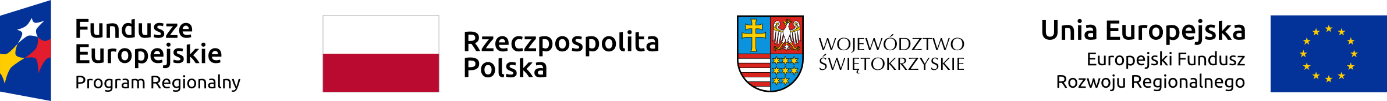 